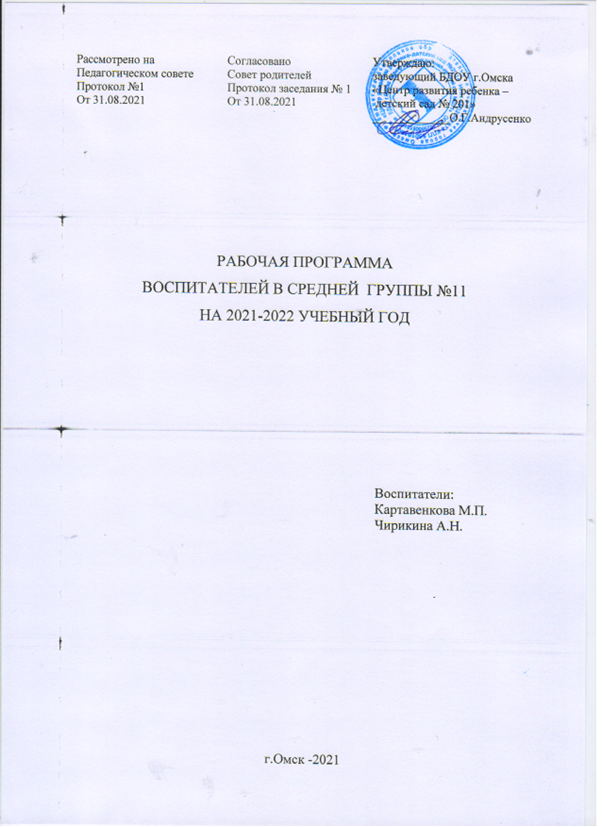 Содержание программы:I.Целевой раздел1.1 Пояснительная запискаОсновная образовательная программа разработана  рабочей группой педагогов БДОУ «Центр развития ребенка – детский сад №201» Программа спроектирована с учетом ФГОС дошкольного образования, особенностей образовательного учреждения, региона и муниципалитета, образовательных потребностей и запросов воспитанников и их родителей (законных представителей). Определяет цель, задачи, планируемые результаты, содержание и организацию образовательного процесса на ступени дошкольного образования.Кроме того, учтены концептуальные положения используемой в ДОУ комплексной программы «Детский сад 2100»Рабочая программа определяет содержание и организацию воспитательно-образовательного процесса для детей средней группы и направлена на формирование общей культуры, развитие физических, интеллектуальных и личностных качеств, формирование предпосылок учебной деятельности, обеспечивающих социальную успешность, сохранение и укрепление здоровья детей.Цель: Комплексное развитие личности ребёнка в ходе овладения практическими компетенциями; раскрытие: физических, гуманитарных, естественно-математических, художественно-эстетических способностей.Исходя из поставленной цели, формируются следующие задачи:1. Укрепление здоровья, приобщение к здоровому образу жизни, развитие двигательной и гигиенической культуры детей.2. Развитие гуманистической направленности отношения детей к миру, воспитание культуры общения, эмоциональной отзывчивости и доброжелательности к людям.3. Развитие эстетических чувств детей, творческих способностей, эмоционально-ценностных ориентаций, приобщение воспитанников к искусству и художественной литературе.4. Развитие познавательной активности, познавательных интересов, интеллектуальных способностей детей, самостоятельности и инициативы, стремления к активной деятельности и творчеству.Основная образовательная программа БДОУ «Центр развития ребенка - детский сад №201» разработана в соответствии с основными нормативно-правовыми документами по дошкольному воспитанию:-Федеральный закон от 29.12.2012 № 273-ФЗ «Об образовании в Российской Федерации»;- Федеральный государственный образовательный стандарт дошкольного образования (Утвержден приказом Министерства образования и науки Российской Федерации от 17 октября 2013 г. N 1155);-«Порядок организации и осуществления образовательной деятельности по основным общеобразовательным программа – образовательным программа дошкольного образования» (приказ Министерства образования и науки РФ от 30 августа 2013 года №1014 г. Москва); - Санитарно-эпидемиологические требования к устройству, содержанию и организации режима работы дошкольных образовательных организаций»(Утверждены постановлением Главного государственного санитарного врача Российской от 15 мая 2013 года №26 «Об утверждении САНПИН» 2.4.3648-20).Программа сформирована как программа психолого-педагогической поддержки позитивной социализации и индивидуализации, развития личности детей дошкольного возраста и определяет комплекс основных характеристик дошкольного образования (объем, содержание и планируемые результаты в виде целевых ориентиров дошкольного образования).Общие сведения о ДОУ.	Бюджетное дошкольное образовательное учреждение города Омска «Центр развития ребёнка -  детский сад № 201» функционирует с 1980 года.Адрес: 644045, г. Омск, Улица Волкова – 3 «Б»Телефон: 65-32-90; 65-32-96Учредитель: департамент образования Администрации города Омска.Режим работы нашей группы –  12 часов, при пятидневной рабочей неделе. На территории детского сада имеются различные деревья, кустарники, цветники, огород. Участок озеленен, имеется площадка для обучения детей правилам дорожного движения. Материально-технические условия в учреждении способствуют гармоничному воспитанию детей. Здание детского сада просторное и уютное - в нем комфортно и воспитанникам, и сотрудникам. Помещения оформлены на высоком эстетическом уровне, действует постоянная экспозиция детских работ. Функционируют физкультурный и два музыкальных зала, бассейн; оборудованы изостудия, кабинет психолога, методический кабинет, медицинский блок. Наша группа имеет спальную, игровую комнату, приемную, туалет. Ежегодно приобретаются новые игры и игрушки.Созданы условия, обеспечивающие безопасность и психологическую комфортность каждого ребенка в группе.Мы стараемся, чтобы обстановка в нашей группе была приближена к домашней, уютной обстановке. Предметы мебели в группе расставлены вдоль стен, это максимально освобождает центр для игр детей, развития их двигательной активности.Сотрудничество детского сада с семьей идет по единому воспитательному плану и приводит к достижению максимальных результатов в формировании личности ребенка.Кроме того, все пространство в группе мы разделили на определенные зоны или центры, которые, при желании и необходимости, легко трансформируются. Они оснащены большим количеством развивающих материалов (книги, игрушки, материалы для творчества, развивающее оборудование и пр.). Все предметы доступны детям. Оснащение уголков меняется в соответствии с тематическим планированием образовательного процесса.Таким образом, материально-технические и медико-социальные условия пребывания детей в БДОУ в достаточной мере дают возможность обеспечивать оптимальный уровень охраны и укрепления здоровья детей, физическое развитие детей в соответствии с их возрастными и индивидуальными особенностями, а также обеспечивать высокой уровень интеллектуального и эмоционального развития детей.ДОО осуществляет свою образовательную, правовую, хозяйственную деятельность на основе законодательных нормативных  документов:Устав БДОУ утвержден 11.01.2012 г. № 4Лицензия: бессрочная, регистрационный № 208-п от 27.01.2012г.1.2.Возрастные особенности детей 4-5 лет.	Пятый год жизни является периодом интенсивного роста и развития организма ребёнка. Происходят заметные качественные изменения в развитии основных движений детей. Эмоционально окрашенная двигательная      деятельность становится не только средством физического развития, но и  способом психологической разгрузки детей, которых отличает довольно высокая возбудимость.	Возникает и совершенствуется умение планировать свои действия, создавать и воплощать определённый замысел, который, в отличие от простого намерения, включает представление не только о цели действия, но также и способах её достижения. Особое значение приобретает совместная сюжетно-ролевая игра. Существенное значение имеют также дидактические и подвижные игры. В этих играх у детей формируются познавательные процессы, развивается наблюдательность, умение подчиняться правилам, складываются навыки поведения, совершенствуются основные движения.	Наряду с игрой у детей пятого года жизни интенсивно развиваются продуктивные виды деятельности, особенно изобразительная и конструктивная. Намного разнообразнее становятся сюжеты их рисунков и построек, хотя замыслы остаются ещё недостаточно отчётливыми и устойчивыми.	Восприятие становится более расчленённым. Дети овладевают умением обследовать предметы, последовательно выделять в них отдельные части и устанавливать соотношение между ними. Важным психическим новообразованием детей среднего дошкольного возраста является умение оперировать в уме представлениями о предметах, обобщённых свойствах этих предметов, связях и отношениях между предметами и событиями. 	Понимание некоторых зависимостей между явлениями и предметами порождает у детей повышенный интерес к устройству вещей, причинам наблюдаемых явлений, зависимости между событиями, что влечёт за собой интенсивное увеличение вопросов к взрослому: как? зачем? почему? На многие вопросы дети пытаются ответить сами, прибегая ксвоего рода опытам, направленным на выяснение неизвестного. Если взрослый невнимателен к удовлетворению познавательных запросов дошкольников, во многих случаях дети проявляют черты замкнутости, негативизма, упрямства, непослушания по отношению к старшим. Иными словами, нереализованная потребность общения со взрослым приводит к негативным проявлениям в поведении ребёнка.	На пятом году жизни дети активно овладевают связной речью, могут пересказывать небольшие литературные произведения, рассказывать об игрушке, картинке, о некоторых событиях из личной жизни.1.3. Цель и задачи основной образовательной программы ДОУ.Цель Программы – обеспечение психолого-педагогического сопровождения комплексного развития личности, мотивации и способностей детей дошкольного возраста в различных видах деятельности с учётом их возрастных и индивидуальных особенностей. 	При определении стратегической цели авторы Программы основывались на «принципе единства деятельности, сознания и личности» (А.Н. Леонтьев, А.А. Леонтьев и др.), согласно которому развитие личности ребёнка, его сознания происходит в деятельности. При этом в сознании ребёнка формируется «детская картина мира», при овладении деятельностью ребёнок создаёт «детскую субкультуру». Данная цель ориентирована на достижение предполагаемого результата: созидание человека деятеля, готового и способного к свободному выбору; к принятию ответственных (а не ответных) решений; ребёнка, проявляющего социальную активность, самостоятельность, творческий потенциал. В основе такого подхода лежит педагогика свободы, исходящая из идеи сотрудничества взрослых и детей, ставящая своей целью обеспечение оптимальных условий для самостоятельного выбора и саморазвития ребёнка. Достижению поставленных целей способствует педагогическая поддержка – совместное с ребёнком определение его интересов, целей, возможностей и путей решения проблем, помощь ему в сохранении человеческого достоинства и в достижении положительных результатов в общении и развитии (О.С. Газман). Важнейшую роль в этом процессе играет воспитание. Мы понимаем воспитание как управляемую систему процессов взаимодействия общества и личности, обеспечивающую, с одной стороны, саморазвитие и самореализацию этой личности, с другой – соответствие этого саморазвития ценностям и интересам общества. Кроме того, Программа нацелена на формирование внутренней готовности ребёнка к школьному обучению. Можно выделить четыре линии развития дошкольника, определяющие данное направление: линия формирования произвольного поведения, линия овладения средствами и эта лонами познавательной деятельности, линия перехода от эгоцентризма к децентрации (способности видеть мир с точки зрения другого или других) и линия мотивационной готовности. Эти четыре линии развития и должны определять содержание и дидактику дошкольного образования. Стратегическая цель реализуется через решение следующих задач:1) сохранять и укреплять физическое и психическое здоровье детей, в том числе их эмоциональное благополучие, создавать условия для сохранения личного пространства ребёнка, его защиты от негативных воздействий;2) обеспечивать равные возможности для полноценного развития каждого ребёнка в период дошкольного детства независимо от места проживания, пола, нации, языка, социального статуса, психофизиологических особенностей (в том числе ограниченных возможностей здоровья);3) обеспечивать преемственность целей, задач и содержания образования, реализуемых в рамках основных образовательных программ ОС «Школа 2100» для дошкольного и начального общего образования;4) создавать благоприятные условия развития детей в соответствии с их возрастными и индивидуальными особенностями и склонностями, развития способностей и творческого потенциала каждого ребёнка как субъекта отношений с самим собой, другими детьми, взрослыми и миром;5) строить целостный образовательный процесс на основе духовно-нравственных и социокультурных ценностей и принятых в обществе правил и норм поведения в интересах человека, семьи, общества; на основе договорённости об определённых правах ребёнка – в обмен на понимание своих обязанностей;6) формировать общую культуру личности ребёнка, в том числе ценности здорового образа жизни, развивать у него социальные, нравственные, эстетические, интеллектуальные, физические качества, инициативность, самостоятельность и ответственность, формировать предпосылки учебной деятельности;7) обеспечивать вариативность и разнообразие организационных форм дошкольного образования, возможность выбора во всём, поддержку детской инициативы с учётом образовательных потребностей, способностей и состояния здоровья детей;8) вовлекать детей в организацию каждодневной жизни не только как исполнителей, формировать партнёрские отношения детей и взрослых на основе сотрудничества и взаимодействия;9) формировать социокультурную среду, соответствующую возрастным, индивидуальным, психологическим и физиологическим особенностям детей;10) обеспечивать психолого-педагогическую поддержку семьи и повышение компетентности родителей (законных представителей) в вопросах развития и образования, охраны и укрепления здоровья детей.Наш постулат: даже средний дошкольник в состоянии приниматьпростейшие решения и научиться контролировать свои действия.1.4.Принципы и подходы в организации образовательного процесса.При разработке и реализации образовательной программы учитывались следующие принципы:Полноценное проживание ребенком всех этапов детства, обогащение детского развития. Принцип развивающего образования, в соответствии с которым главной целью дошкольного образования является развитие ребенка.Принцип научной обоснованности и практической применимости.Принцип интеграции содержания дошкольного образования в соответствии с возрастными возможностями и особенностями детей, спецификой и возможностями образовательных областей.Комплексно-тематический принцип построения образовательного процессас ведущей игровой деятельностью.Принцип гуманизации, то есть признания уникальности и неповторимости личности каждого ребенка; признания неограниченных возможностей развития личного потенциала каждого ребенка; уважение к личности ребёнка со стороны всех участников образовательного процесса.Принцип непрерывности, требует связи всех ступенек дошкольного образования, начиная с раннего и младшего дошкольного возраста до старшей и подготовительной к школе групп и между детским садом и начальной школой.Принцип культуросообразности, обеспечивающий учет национальных ценностей и традиций в образовании, восполняющий недостатки духовно-нравственного и эмоционального воспитания.Основой организации образовательного процесса является единство воспитательных, развивающих и обучающих целей и задач процесса образования детей дошкольного возраста, в ходе реализации которых формируются такие качества, которые являются ключевыми в развитии дошкольников.БДОУ – детский сад №201 работает в условиях полного 12-ти часового рабочего дня. Группа функционирует в режиме 5-ти дневной недели.1.5.Планируемые результаты освоения программы.    Результатами освоения программы являются целевые ориентиры дошкольного образования, которые представляют собой социально-нормативные возрастные характеристики возможных достижений ребенка на этапе завершения уровня дошкольного образования. Специфика дошкольного детства (гибкость, пластичность развития ребенка, высокий разброс вариантов его развития, его непосредственность и непроизвольность), а также системные особенности дошкольного образования (необязательность уровня дошкольного образования в Российской Федерации, отсутствие возможности вменения ребенку какой-либо ответственности за результат) делают неправомерными требования от ребенка дошкольного возраста конкретных образовательных достижений и обусловливают необходимость определения результатов освоения образовательной программы в виде целевых ориентиров.Целевые ориентиры образования в среднем возрасте:- Способен к волевым усилиям, может следовать социальным нормам поведения и правилам вразных видах деятельности, во взаимоотношениях со взрослыми и сверстниками проявляетдоброжелательность.- Имеет представления о семье и её членах, родственных отношениях; о детском саде и его сотрудниках; о себе; родной стране; родном крае. - Испытывает интерес к различным видам игр, проявляет самостоятельность в их выборе, с желанием участвует в совместных играх.- Согласовывает слова в предложении, правильно использует предлоги в речи. Отчётливо произносит слова и словосочетания. Различает на слух и называет слова, начинающиеся на определённый звук. Использует в речи наиболее употребительные прилагательные, глаголы, наречия, предлоги. Употребляет в речи существительные с обобщающим значением.- Слушает сказки, рассказы, стихотворения; запоминает небольшие и простые по содержанию считалки, стихи. Может назвать любимую сказку, прочитать наизусть.- Имеет представления о домашних и диких животных, о некоторых перелётных и зимующих птицах; насекомых, представителями класса пресмыкающихся.- Имеет представления об объектах окружающего мира. Проявляет наблюдательность, любознательность. Устанавливает простейшие связи между предметами и явлениями, интересуется причинно-следственными связями.- Умеет считать до 5, обозначать количество предметов цифрами 1,2,3,4,5; имеет представления о геометрических фигурах, сравнивает, группирует и классифицирует предметы по цвету, форме и величине. Ориентируется в пространстве (вперёд-назад, налево -направо, вверх-вниз).- Ориентируется во времени: утро, день, вечер, ночь, вчера, сегодня, завтра.- Передаёт в рисунке соотношения предметов по величине. Имеет представление о цветах и оттенках окружающих предметов и объектах природы. - Умеет правильно держать ножницы и пользоваться ими.- Испытывает интерес к музыке. Имеет представление о жанрах в музыке (песня, танец, марш).Чувствует характер музыки, узнаёт знакомые произведения, высказывает впечатления о прослушанном.- Владеет обычной ходьбой, на носках, на пятках, на наружных сторонах стоп, умеет ходить с высоким подниманием колен, мелким и широким шагом, приставным шагом в сторону. Владеет обычным бегом, на носках, с высоким подниманием колен, мелким и широким шагом. Выполняет построение в колонну по одному, в шеренгу, в круг; перестраиваться в колонну по  два, по три; выполняет равнение по ориентирам; умеет поворачиваться направо, налево, кругом; Выполняет знакомые, разученные ранее упражнения ицикличные движения под музыку.Таблица 1Оценка уровня развития:1	балл — ребёнок работает под руководством взрослого, присваивая основные умения (формирование умений при помощи взрослого) на основе первичных представлений (обладает первичными представлениями);2	балла— ребёнок начинает применять умения в деятельности под руководством взрослого (применение умений). Эти два действия описывают необходимый уровень педагогической работы преимущественно репродуктивного характера; 3балла— творческое применение умений в новой ситуации; отражает перенос существующих умений в новую ситуацию.Таблица 2Оценка уровня развития: 1 балл — большинство компонентов недостаточно развиты;балла—отдельные компоненты не развиты;балла—соответствует возрасту;балла — высокий.	Эта таблица может использоваться для педагогической диагностики индивидуального развития детей, для  решения  задач индивидуализации образования (в том числе поддержки детей с ограниченными возможностями здоровья, детей с особыми образовательными потребностями), а так же для оптимизации работы с группой детей. Таблица планируемых результатов создаёт основу для вариативных подходов к оценке уровня индивидуального развития ребёнка. Она не задаёт   жёстких нормативов развития, а лишь описывает возможные его проявления, позволяя выстраивать индивидуальную образовательную траекторию для каждого ребёнка.	Промежуточные результаты: используем мониторинги (проводятся два раза в год – октябрь, май, диагностики (наблюдения, беседа, эксперимент)II. Содержательный раздел2.1.Учебный план реализации ООП ДО в средней группе.ПОЯСНИТЕЛЬНАЯ ЗАПИСКА 	Инвариантная часть учебного плана воспитательно-образовательной работы в средней группе разработана на основе примерной общеобразовательной программы «Детский сад 2100» и обеспечивает обязательный объем знаний, умений, навыков детей дошкольного возраста. С детьми средней группы с сентября по май проводится 13 занятий в неделю длительностью 20 минут. Количество занятий в учебном плане соответствует Санитарно-эпидемиологическим правилам и нормам (СанПин 2.4.1.2660-10). В соответствии с приказом Министерства образования России, Минздрава России и Российской Академии образования от 16.07.2002 года №2715/227/166/19 «О совершенствовании процесса физического воспитания в ОУ Российской Федерации» увеличен объём двигательной активности в организованных формах оздоровительно-воспитательной деятельности до 8 часов в неделю, с учётом психофизиологических особенностей детей, времени года. Рациональное сочетание разных видов занятий по физической культуре представляет целый комплекс оздоровительно-образовательных и воспитательных мероприятий.       В связи с требованиями к организации режима дня и учебных занятий (СанПин 2.4.3648-20) в середине учебного года для воспитанников дошкольных групп организуют недельные каникулы. В дни каникул и в летний период учебные занятия не проводятся. Рекомендуется проводить спортивные и подвижные игры, спортивные и подвижные игры, спортивные праздники, экскурсии и другое, а также увеличить продолжительность прогулок.	Воспитательно-образовательный процесс строится с учетом контингента воспитанников, их индивидуальных и возрастных особенностей, социального заказа родителей.	При организации воспитательно-образовательного процесса необходимо обеспечить единство воспитательных, развивающих и обучающих целей и задач, при этом следует решать поставленные цели и задачи, избегая перегрузки детей, на необходимом и достаточном материале, максимально приближаясь к разумному «минимуму». Построение образовательного процесса на комплексно-тематическом принципе с учетом интеграции образовательных областей дает возможность достичь этой цели.Тематический принцип построения образовательного процесса позволяет органично вводить региональные и культурные компоненты, учитывать специфику дошкольного учреждения.Одной теме следует уделять не менее одной недели. Оптимальный период — 2–3 недели. Формы организации непосредственно-образовательной деятельности:-  для детей с 1,5 до 3 лет – подгрупповая;- в дошкольных группах -  подгрупповые, фронтальные.Максимально допустимый объем образовательной нагрузки соответствует санитарно - эпидемиологическим правилам и нормативам СанПиН  2.4.3648-20  «Санитарно-эпидемиологические требования к устройству, содержанию и организации режима работы дошкольных образовательных организаций», утвержденным постановлением Главного государственного санитарного врача Российской Федерации от 15 мая 2013 г. № 26  (зарегистрировано Министерством юстиции Российской Федерации 29 мая 2013 г., регистрационный  № 28564). Максимально допустимый объем недельной образовательной нагрузки, включая реализацию дополнительных образовательных программ, для детей дошкольного возраста составляет: В средней группе -2 часа 45 мин.,Максимально допустимый объем образовательной нагрузки в первой половине дня в младшей и средней группах не превышает 30 и 40 минут соответственно, В середине времени, отведенного на непрерывную образовательную деятельность, проводят физкультминутку. Перерывы между периодами непосредственно образовательной деятельности - не менее 10 минут.Непосредственно-образовательная деятельность, требующая повышенной познавательной активности и умственного напряжения детей, проводится в первую половину дня и в дни наиболее высокой работоспособности (вторник, среда), сочетается с физкультурными и музыкальными занятиями.Примерный режим дня в средней группе.Режим дня составлен с расчетом на 12-часовое пребывание ребенка в детском саду.В представленном режиме дня выделено специальное время для чтения детям. Это не является обязательным элементом режима дня, и чтение может быть замещено самостоятельной деятельностью детей, однако для эффективного решения программных задач ежедневное чтение крайне желательно. Для детей 4-5 лет длительность чтения с обсуждением прочитанного рекомендуется до 15-20 минут. При этом ребенка не следует принуждать, надо предоставить ему свободный выбор — слушать либо заниматься своим делом. Часто дети, играя рядом с воспитателем, незаметно для себя увлекаются процессом слушания.Примерный режим дня.При организации режима учитываются сезонные особенности. Поэтому в детском саду имеется два сезонных режима с постепенным переходом от одного к другому.                      Холодный период года.Тёплый период года.2.2. Описание образовательной деятельности в соответствии с направлениями развития ребёнка.Содержание основной общеобразовательной программы дошкольного образования обеспечивает развитие личности, мотивации и способностей детей в различных видах деятельности и охватывает следующие структурные единицы, представляющие определенные направления развития и образования детей (далее – образовательные области):социально-коммуникативное развитие;познавательное развитие;речевое развитие;художественно-эстетическое развитие;физическое развитие.2.2.1. Образовательная область «Социально - коммуникативное развитие».Содержание образовательной области «Социализация» направлено на достижение целей освоения первоначальных представлений социального характера и включения детей в систему социальных отношений, формирования положительного отношения к труду, формирования основ безопасности собственной жизнедеятельности и формирования предпосылок экологического сознания (безопасности окружающего мира)  через решение следующих задач:развитие игровой деятельности детей; приобщение к элементарным общепринятым нормам и правилам взаимоотношения со сверстниками и взрослыми (в том числе моральным); формирование гендерной, семейной, гражданской принадлежности, патриотических чувств, чувства принадлежности к мировому сообществу;развитие трудовой деятельности;воспитание ценностного отношения к собственному труду, труду других людей и его результатам;формирование первичных представлений о труде взрослых, его роли в обществе и жизни каждого человека;формирование представлений об опасных для человека и окружающего мира природы ситуациях и способах поведения в них;приобщение к правилам безопасного для человека и окружающего мира природы поведения;передачу детям знаний о правилах безопасности дорожного движения в качестве пешехода и пассажира транспортного средства;формирование осторожного и осмотрительного отношения к потенциально опасным для человека и окружающего мира природы ситуациям.2.2.2. Образовательная область «Познавательное развитие».Цель: Развитие у детей познавательных интересов, интеллектуального развития детей. Задачи:сенсорное развитие; развитие познавательно-исследовательской и продуктивной (конструктивной) деятельности; формирование элементарных математических представлений; формирование целостной картины мира, расширение кругозора детей. Сенсорное развитие.Усвоение сенсорных эталонов (организация усвоения представлений о цветах спектра и их оттенках по светлоте, о геометрических фигурах и их изменениях по пропорциям, об отношениях предметов по величине; ознакомление при помощи собственных действий: самостоятельное изготовление и изменение цветов (окраска воды и смешивание красок), геометрических фигур, составление рядов из предметов разной величины).Обучение детей способам использования сенсорных эталонов(постепенный перевод детей от использования реальных образцов к использованию усвоенных представлений).Обучение планомерному обследованию предметов (решение задач типа загадок, составление изображений предметов из частей, руководство словесным описанием предметов).Восприятие пространства (развитие ориентировки в пространстве на основе выделения отношений между предметами и понятий «перед», «за», «вверху», «внизу», «слева», «справа», «между»).Восприятие времени (усвоение представлений о временах года на основе длительных наблюдений).Восприятие изображения (формирование отношения к рисунку, как изображению действительности: развитие умений правильно соотносить рисунок с действительностью, видеть то, что на нём действительно изображено).Развитие познавательно-исследовательской и продуктивной (конструктивной) деятельности.Развитие умений словесно описывать реальные объекты окружающего мира, выделяя их качественные признаки.Определение количественных характеристик предметных множеств.Фиксирование выделенных признаков реальных объектов при помощи наглядно-схематического рисунка.Обучение созданию целостного схематического рисунка-опоры для формулирования простейших понятий в виде перечня признаков объекта.Конструирование: практическое моделирование реальных и абстрактных объектов из геометрических фигур в виде аппликаций или рисунков из 2–5 деталей.Формирование элементарных математических представленийРешение данной задачи осуществляется через формирование элементарных представлений о:количественном и порядковом числе;геометрической фигуре;величине, измерении и сравнении величин;пространственных и временных отношениях между объектами и явлениями действительности.Формирование целостной картины мира, расширение кругозора детей.Решение данных задач осуществляется через формирование понятий и представлений:- о мире людей и их профессиях;- о растительном и животном мире;- о сезонных явлениях в природе и жизни людей.Эти понятия и представления предъявляются в системе взаимосвязей, формирующих целостную картину мира.2.2.3. Образовательная область «Речевое развитие».Содержание образовательной области «Коммуникация» направлено на достижение целей овладения конструктивными способами и средствами взаимодействия с окружающими людьми через решение следующих задач: развитие свободного общения со взрослыми и детьми; развитие всех компонентов устной речи детей (лексической стороны, грамматического строя речи, произносительной стороны речи; связной речи – диалогической и монологической форм) в различных формах и видах детской деятельности; практическое овладение воспитанниками нормами речи;формирование целостной картины мира, в том числе первичных ценностных представлений;развитие литературной речи;приобщение к словесному искусству, в том числе развитие художественного восприятия и эстетического вкуса.Специфика данной образовательной области заключается в ее интеграции со всеми другими образовательными областями.2.2.4. Образовательная область «Художественно-эстетическое развитие».Художественное творчество для дошкольников предполагает интеграцию продуктивной деятельности в области эстетического освоения мира в разных формах. Для ребёнка важно открытие необычного в обычном, неизвестного в известном. Поэтому важно развивать в ребёнке художественно-эстетическое начало через впечатления и ощущения, проявляющиеся в отношении к миру и выражающиеся в конкретной деятельности. Такая интеграция представляется целесообразной на основе общей задачи данных блоков – всестороннее развитие личности ребёнка на основе художественно-эстетической деятельности.Цель:  формирование интереса к эстетической стороне окружающей действительности, удовлетворение потребности детей в самовыражении Задачи: развитие продуктивной деятельности детей (рисование, лепка, аппликация, ручной труд); развитие детского творчества; приобщение к изобразительному искусству.Данная образовательная область включает в себя следующие виды продуктивной деятельности: рисование, лепка, аппликация, ручной труд. 2.2.5. Образовательная область «Физическое развитие».Цель: формирование у детей интереса и ценностного отношения к занятиям физической культурой, гармоничного физического развития, охрана здоровья детей и формирование основы культуры здорового образа жизни.Задачи:- развитие физических качеств (скоростных, силовых, гибкости, выносливости и координации);- накопление и обогащение двигательного опыта детей (овладение основными движениями);- формирование у воспитанников потребности в двигательной активности и физическом совершенствовании;- Воспитание культурно-гигиенических навыков;- Формирование начальных представлений о здоровом образе жизни.2.2.6. Система работы по взаимодействию с семьями воспитанников.Одним из важнейших условий реализации Программы является сотрудничество педагогов с семьями воспитанников. Дети, педагоги и родители – основные участники образовательных отношений. Семья – жизненно необходимая среда дошкольника, определяющая путь развития его личности. Основная цель взаимодействия БДОУ с семьей – создание в детском саду необходимых условий для развития ответственных и взаимозависимых отношений с семьями воспитанников, обеспечивающих целостное развитие личности дошкольника, повышение компетентности родителей в области воспитания.  Задачи, решаемые в процессе организации взаимодействия с семьями воспитанников:- Приобщение родителей к участию в жизни БДОУ.- Изучение и обобщение лучшего опыта семейного воспитания.- Возрождение традиций семенного воспитания.- Повышение педагогической культуры родителей.Виды взаимоотношений БДОУ с семьями воспитанников:Сотрудничество – общение на равных, где ни одной из сторон взаимодействия не принадлежит привилегия указывать, контролировать, оценивать.Взаимодействие – способ организации совместной деятельности, которая осуществляется на основании социальной перцепции и с помощью общения.Изменение позиции педагога для выстраивания взаимодействия и сотрудничества с семьями воспитанников:Основные принципы взаимодействия с семьями воспитанников:Открытость БДОУ для семьи.Сотрудничество педагогов и родителей в воспитании детей.Создание единой развивающей среды, обеспечивающей одинаковые подходы к развитию ребенка в семье и детском саду.Система взаимодействия БДОУ с семьями воспитанников.Структурно-функциональная модель взаимодействия с семьей.Организационный раздел.3.1. Материально – техническое обеспечение программы.	Образовательное пространство должно быть оснащено средствами обучения и воспитания (в том числе техническими), соответствующими материалами, в том числе расходным игровым, спортивным, оздоровительным оборудованием, инвентарем (в соответствии со спецификой Программы).          Организация образовательного пространства и разнообразие материалов, оборудования и инвентаря (в здании и на участке) должны обеспечивать:- игровую, познавательную, исследовательскую и творческую активность всех воспитанников, экспериментирование с доступными детям материалами (в том числе с песком и водой);- двигательную активность, в том числе развитие крупной и мелкой моторики, участие в подвижных играх и соревнованиях;- эмоциональное благополучие детей во взаимодействии с предметно-пространственным окружением;- возможность самовыражения детей.         Для детей младенческого и раннего возраста образовательное пространство должно предоставлять необходимые и достаточные возможности для движения, предметной и игровой деятельности с разными материалами.Трансформируемость пространства предполагает возможность изменений предметно-пространственной среды в зависимости от образовательной ситуации, в том числе от меняющихся интересов и возможностей детей.Полифункциональность материалов предполагает:- возможность разнообразного использования различных составляющих предметной среды, например, детской мебели, матов, мягких модулей, ширм и т.д.;- наличие в Организации или Группе полифункциональных (не обладающих жестко закрепленным способом употребления) предметов, в том числе природных материалов, пригодных для использования в разных видах детской активности (в том числе в качестве предметов-заместителей в детской игре).Вариативность среды предполагает:- наличие в Организации или Группе различных пространств (для игры, конструирования, уединения и пр.), а также разнообразных материалов, игр, игрушек и оборудования, обеспечивающих свободный выбор детей;- периодическую сменяемость игрового материала, появление новых предметов, стимулирующих игровую, двигательную, познавательную и исследовательскую активность детей.Доступность среды предполагает:- доступность для воспитанников, в том числе детей с ограниченными возможностями здоровья и детей-инвалидов, всех помещений, где осуществляется образовательная деятельность;- свободный доступ детей, в том числе детей с ограниченными возможностями здоровья, к играм, игрушкам, материалам, пособиям, обеспечивающим все основные виды детской активности;- исправность и сохранность материалов и оборудования.Безопасность предметно-пространственной среды предполагает соответствие всех ее элементов требованиям по обеспечению надежности и безопасности их использования.ДОУ самостоятельно определяет средства обучения, в том числе технические, соответствующие материалы (в том числе расходные), игровое, спортивное, оздоровительное оборудование, инвентарь, необходимые для реализации Программы.3.2 Предметно-развивающая среда.	Важнейшим условием реализации основной общеобразовательной программы является создание развивающей и эмоционально комфортной для ребенка образовательной среды. Пребывание в детском саду должно доставлять ребенку радость, а образовательные ситуации должны быть увлекательными. Важнейшие образовательные ориентиры:- обеспечение эмоционального благополучия детей;- создание условий для формирования доброжелательного и внимательного отношения детей к другим людям;      - развитие детской самостоятельности (инициативности, автономии и ответственности);- развитие детских способностей, формирующихся в разных видах деятельности.Для реализации этих целей педагогам нужно:- проявлять уважение к личности ребенка и развивать демократический стиль взаимодействия с ним и с другими педагогами;- создавать условия для принятия ребенком ответственности и проявления эмпатии к другим людям;- обсуждать совместно с детьми возникающие конфликты, помогать решать их, вырабатывать общие правила, учить проявлять уважение друг к другу;- обсуждать с детьми важные жизненные вопросы, стимулировать проявление позиции ребенка;- обращать внимание детей на тот факт, что люди различаются по своим убеждениям и ценностям, обсуждать, как это влияет на их поведение;- обсуждать с родителями (законными представителями) целевые ориентиры, на достижение которых направлена деятельность педагогов ДОО, и включать членов семьи в совместное взаимодействие по достижению этих целей.Согласно п. 3.3. ФГОС ДО, предметно-пространственная среда должна обеспечивать:- возможность общения и совместной деятельности детей (в том числе детей разного возраста) и взрослых, двигательной активности детей, а также возможности для уединения;- реализацию различных образовательных программ;- в случае организации инклюзивного образования – необходимые для него условия;- учет национально-культурных, климатических условий, в которых осуществляется образовательная деятельность; - учет возрастных особенностей детей.Создание и обновление предметно-развивающей среды по направлениям развития.Создание и обновление предметно-развивающей среды по видам деятельности.IV.Приложение.4.1.Особенности традиционных событий, праздников, мероприятий.В основе лежит комплексно-тематическое планирование воспитательно-образовательной работы в ДОО.Цель: построение воспитательно–образовательного процесса, направленного на обеспечение единства воспитательных, развивающих и обучающих целей и задач,  с учетом интеграции  на необходимом и достаточном материале, максимально приближаясь к разумному «минимуму» с учетом  контингента воспитанников, их индивидуальных и возрастных  особенностей, социального заказа родителей.	Организационной основой реализации комплексно-тематического принципа построения программы являются примерные темы (праздники, события, проекты), которые ориентированы на все направления развития ребенка дошкольного возраста и посвящены различным сторонам человеческого бытия, а так же вызывают личностный интерес детей к:•	явлениям нравственной жизни ребенка •	окружающей природе•	миру искусства и литературы •	традиционным для семьи, общества и государства праздничным событиям•	событиям, формирующим чувство гражданской принадлежности ребенка (родной город, День народного единства, День защитника Отечества и др.)•	сезонным явлениям •	народной культуре и традициям.Тематический принцип построения образовательного процесса позволил ввести региональные и культурные компоненты, учитывать приоритет дошкольного учреждения.Построение всего образовательного процесса вокруг одного центрального блока дает большие возможности для развития детей. Темы помогают организовать информацию оптимальным способом. У дошкольников появляются многочисленные возможности для практики, экспериментирования, развития основных навыков, понятийного мышления.Введение похожих тем в различных возрастных группах обеспечивает достижение единства образовательных целей и преемственности в детском развитии на протяжении всего дошкольного возраста, органичное развитие детей в соответствии с их индивидуальными возможностями.В каждой возрастной группе выделен блок, разделенный на несколько тем. Одной теме уделяется не менее одной недели. Тема отражается в подборе материалов, находящихся в группе    и уголках развития.	 Для каждой возрастной группы дано комплексно-тематическое планирование, которое рассматривается как примерное. Педагоги вправе по своему усмотрению частично или полностью менять темы или названия тем, содержание работы, временной период в соответствии с особенностями своей возрастной группы, другими значимыми событиямиФормы подготовки  и реализации тем  носят интегративный  характер, то есть позволяют решать задачи психолого-педагогической работы нескольких образовательных областей комплексно-тематического планирования День знаний, День дошкольного работника, Всемирный день пожилого человека, День учителя, День народного единства, Новый год, День Здоровья, День Защитника Отечества,8 Марта,  День космонавтики,  День рождения детского сада,  Праздник весны и труда, 9 мая – День Победы, Международный день семьи находят отражение в комплексно-тематическом планировании.4.2 Примерный список литературы:Бунеев Р.Н., Бунеева Е.В., Кислова Т.Р. По дороге к Азбуке. Пособие для дошкольников по развитию речи и подготовке к обучению грамоте. Часть 2 (4-5 лет). – М.: Баласс, 2011. Вахрушев А.А., Кочемасова Е.Е. Здравствуй, мир! Окружающий мир для дошкольников 2-7 лет. Методические рекомендации для воспитателей, учителей и родителей. – М. :Баласс, 2011.Губанова Н.Ф. Игровая деятельность в детском саду.  Программа и методические рекомендации. – М.: Мозаика-Синтез, 2006.Куцакова Л.В. Занятия по конструированию из строительного материала в средней группе детского сада. Конспекты занятий.- М.: Мозаика-Синтез, 2008.Куцакова Л.В. Конструирование и художественный труд в детском саду: программа и конспекты занятий. – М.: ТЦ «Сфера», 2007.Лыкова И.А. Изобразительная деятельность в детском саду. Средняя группа: планирование, конспекты занятий, методические рекомендации: метод.пособие для специалистов дошк. образоват. учреждений.- М.: Карапуз-дидактика, 2009.Любимые стихи и сказки. От 1 года до 7 лет. – М.: Издательство Оникс, 2009.Наглядный и раздаточный материал для дошкольников (карточки). Пособие к тетрадям «По дороге к Азбуке» и «Здравствуй, мир!» / Сост. Р.Н. Бунеев, Е.В. Бунеева, А.А. Вахрушев, Е.Е. Кочемасова. – М.: Баласс, 2006Новикова И.М. Формирование представлений о здоровом образе жизни у дошкольников. –  М.: Мозаика-Синтез, 2009Петерсон Л.Г., Кочемасова Е.Е. Игралочка. Математика для детей 4-5 лет. Часть 2. Изд. 4-е, доп. и перераб. – М.: Ювента, 2013.№п/пСодержаниеСтр.IЦелевой раздел31.1Пояснительная записка31.2Возрастные особенности детей 4-5 лет51.3Цель и задачи реализации Программы61.4Принципы и подходы в организации образовательного процесса81.5Планируемые результаты освоения программы8IIСодержательный раздел112.1Учебный план реализации ООП ДО в средней группе112.2.Описание образовательной деятельности в соответствии с направлениями развития ребенка162.2.1.Образовательная область «Социально-коммуникативное развитие172.2.2.Образовательная область «Познавательное развитие»182.2.3.Образовательная область «Речевое развитие»192.2.4Образовательная область «Художественно-эстетическое развитие»202.2.5.Образовательная область «Физическое развитие»202.2.6.Система работы по взаимодействию с семьями воспитанников.20IIIОрганизационный раздел233.1.    Материально-техническое обеспечение Программы 233.2.    Предметно – развивающая среда25IV.Приложение304.1.Особенности традиционных событий, праздников, мероприятий304.2.Примерный список литературы31МОНИТОРИНГ ОБРАЗОВАТЕЛЬНОГО ПРОЦЕССАМОНИТОРИНГ ОБРАЗОВАТЕЛЬНОГО ПРОЦЕССАМОНИТОРИНГ ОБРАЗОВАТЕЛЬНОГО ПРОЦЕССАМОНИТОРИНГ ОБРАЗОВАТЕЛЬНОГО ПРОЦЕССАМОНИТОРИНГ ОБРАЗОВАТЕЛЬНОГО ПРОЦЕССАМОНИТОРИНГ ОБРАЗОВАТЕЛЬНОГО ПРОЦЕССАМОНИТОРИНГ ОБРАЗОВАТЕЛЬНОГО ПРОЦЕССАГруппа детского садаГруппа детского садаГруппа детского садаГруппа детского садаГруппа детского садаГруппа детского садаГруппа детского садаДата проведения мониторингаДата проведения мониторингаДата проведения мониторингаДата проведения мониторингаДата проведения мониторингаДата проведения мониторингаДата проведения мониторингаИмя, фамилия ребенкаУровень овладения необходимыми навыками и умениями по образовательным областям Уровень овладения необходимыми навыками и умениями по образовательным областям Уровень овладения необходимыми навыками и умениями по образовательным областям Уровень овладения необходимыми навыками и умениями по образовательным областям Уровень овладения необходимыми навыками и умениями по образовательным областям Уровень овладения необходимыми навыками и умениями по образовательным областям Физическое развитиеСоциально-коммуникативное развитиеРечевое развитиеХудожественно-эстетическое развитиеПознаниеИтоговый результатМОНИТОРИНГ ДЕТСКОГО РАЗВИТИЯМОНИТОРИНГ ДЕТСКОГО РАЗВИТИЯМОНИТОРИНГ ДЕТСКОГО РАЗВИТИЯМОНИТОРИНГ ДЕТСКОГО РАЗВИТИЯМОНИТОРИНГ ДЕТСКОГО РАЗВИТИЯМОНИТОРИНГ ДЕТСКОГО РАЗВИТИЯМОНИТОРИНГ ДЕТСКОГО РАЗВИТИЯМОНИТОРИНГ ДЕТСКОГО РАЗВИТИЯМОНИТОРИНГ ДЕТСКОГО РАЗВИТИЯМОНИТОРИНГ ДЕТСКОГО РАЗВИТИЯГруппа детского садаГруппа детского садаГруппа детского садаГруппа детского садаГруппа детского садаГруппа детского садаГруппа детского садаГруппа детского садаГруппа детского садаГруппа детского садаДата проведения мониторингаДата проведения мониторингаДата проведения мониторингаДата проведения мониторингаДата проведения мониторингаДата проведения мониторингаДата проведения мониторингаДата проведения мониторингаДата проведения мониторингаДата проведения мониторингаИмя, фамилия ребенкаУровень развития интегративных качествУровень развития интегративных качествУровень развития интегративных качествУровень развития интегративных качествУровень развития интегративных качествУровень развития интегративных качествУровень развития интегративных качествУровень развития интегративных качествУровень развития интегративных качествФизическое развитие Любознательность, активность Эмоциональность, отзывчивостьОвладение средствами общения и способами взаимодействия со взрослымиСпособность управлять своим поведением  и планировать свои действияСпособность решать  интеллектуальныеи личностные задачиПредставление о себе ,семье, обществе, государстве, мире и природе. Овладение предпосылками учебной деятельности Итоговый результатДомаДомаПодьем, утренний туалет6.30-7.30в дошкольном учрежденииПрием, осмотр, игры, ежедневная утренняя гимнастика7.00-8.20Подготовка к завтраку, завтрак8.20-9.00Организованная образовательная деятельность9.00-10.00Подготовка к прогулке, прогулка (игры, наблюдения, труд)10.00-12.00Возвращение с прогулки, игры12.00-12.20Подготовка к обеду, обед12.20-12.50Подготовка ко сну, дневной сон12.50-15.00Постепенный подъем, воздушные, водные процедуры15.00-15.25Подготовка к полднику, полдник15.25-15.50Игры, самостоятельная деятельность детей15.50-16.20Чтение художественной литературы16.20-16.35Подготовка к прогулке, прогулка16.35-17.50Возвращение с прогулки, игры17.50-18.15Подготовка к ужину, ужин18.15-18.45Игры, уход детей домой18.45-19.00ДомаДомаПрогулка19.00-20.00Спокойные игры, гигиенические процедуры20.00-20-30Укладывание, ночной сон20.30-6.30 (7.30)ВремяРежимные моментыСодержание7.00-8.00«Здравствуйте!» Минутки игры. Прием детей.Игровая деятельность детей.Индивидуальная коррекционная работа с детьми.8.00- 8.20Чтение песенок, потешек. Встреча с природой.Совместная деятельность воспитателя с детьми в Уголке природы.8.20- 8.30Минутка бодростиУтренняя гимнастика с элементами фонетической ритмики (двигательная активность 10 мин).8.30- 8.35«Моем с мылом чисто-чисто»Подготовка к завтраку, воспитание культурно-гигиенических навыков8.35-  9.00Приятного аппетита!Завтрак: обучение правильно держать столовые приборы, обучение культуре еды9.00- 10.00Мир познанияОрганизованная образовательная деятельность, развивающие образовательные ситуации на игровой основе10.00- 10.25Подготовка к прогулкеОбучение навыкам самообслуживания10.25- 11.45Прогулка Двигательная активность (30 минут)11.45- 12.00Возвращение с прогулки. «Моем с мылом чисто-чисто».Игры детей.Подготовка к обеду, воспитание культурно-гигиенических навыков.12.00-12.30«Приятного аппетита!»Обед: обучение правильно держать столовые приборы, культуре еды.12.30-12.50Подготовка ко снуРелаксационные упражнения12.50-15.00«Тихо, тихо, сон идёт…»Создание тихой, благоприятной обстановке для сна 15.00-15.10Минутка бодростиКоррекционная гимнастика после сна в группе (двигательная активность 10 минут)15.10- 15.30«Приятного аппетита!»Полдник: обучение правильно держать столовые приборы, культуре еды.15.30- 16.00Индивидуальная коррекционная работа воспитателя с детьми.Индивидуально-коррекционная работа с детьми согласно графику16.00-16.30Минутка познанияОрганизованная образовательная деятельность: беседы с детьми по патриотическому воспитанию, ОБЖ, социальному развитию16.30- 17.30Подготовка к прогулкеЧас свежего воздухаОбучение навыкам самообслуживания.Прогулка (двигательная активность 30 минут)17-30«До свидания!»Уход детей домой. Работа с родителямиВремяРежимные моментыСодержание7.00- 8-00Мы рады видеть вас!Играем вместе!Прием детей (на улице).Самостоятельная игровая деятельность детей. Индивидуально-коррекционная работа.8.00-8.40«На зарядку, как зайчата, по утрам бегут ребята»Утренняя коррекционная гимнастика,самостоятельные игры8.40-9.10Приятного аппетита!Подготовка к завтраку,завтрак: обучение правильно держать столовые приборы, обучение культуре еды9.10- 9.40«Это время – время игр, будем сами мы играть»Самостоятельная игровая деятельность детей.9.40- 12.10Час свежего воздухаПодготовка к прогулке. Прогулка. Возвращение с прогулки.12.10- 13.00«Умывайся, не ленись – чистым за обед садись!»«Это время – для обеда, значит, нам за стол пора»Воспитание культурно-гигиенических навыков.Обед: воспитание культуры еды.13.00- 15.00«Это - время тишины, все мы крепко спать должны»Сон с использованием музыкотерапии и чтением произведений художественной литературы.15.00- 15.15«Это время – для здоровья. Закаляйся, детвора!»Закаливающие процедуры. Коррекционная гимнастика после сна в группе.15.15 – 15.30«Это время простокваш, в это время – полдник наш»Полдник: воспитание культуры еды15.30- 16.00Час игрыПознавательно-игровая деятельность.Игры по интересам.Традиционная роль педагогаПедагог-партнерВыступающий лидер (указывает, как надо поступить)Гид (ведет, опираясь на инициативу участников)РуководитЗадает вопросыОценивает ребенка и предоставляет родителям информацию о его развитииСпрашивает родителей о ребенке и вместе с ним оценивает его развитиеОтветы на все вопросы знает самИщет решение проблем вместе с родителямиСтавит цель развития ребенка и группы в целомУзнает цели и пожелания родителей в отношении их ребенка и группы в целом и добавляет к ним свои предложенияОжидает, что родители будут относиться к нему как к знатоку-специалистуВместе с родителями обсуждает и находит те виды детской деятельности, которые подходят по условиям и стилю жизниНаправления взаимодействияФормы взаимодействияИзучение семьи, запросов, уровня психолого-педагогической компетентности. Семейных ценностейСоциологическое обследование по определению социального статуса и микроклимата семьи; беседы (администрация, воспитатели, специалисты);наблюдения за процессом общения членов семьи с ребенком;анкетирование;проведение мониторинга потребностей семей в дополнительных услугах.Информирование родителейРекламные буклеты;журнал для родителей;визитная карточка учреждения;информационные стенды;выставки детских работ;личные беседы;общение по телефону;индивидуальные записки;родительские собрания;родительский клуб;официальный сайт БДОУ;общение по электронной почте;объявления;фотогазеты;памятки.Консультирование родителейКонсультации по различным вопросам (индивидуальное, семейное, очное, дистанционное консультирование) Просвещение и обучение родителейПо запросу родителей или по выявленной проблеме:педагогические гостиные;родительские клубы;семинары;семинары-практикумы;мастер-классы;приглашения специалистов;официальный сайт организации;персональные сайты педагогов или персональные web-страницы в сети Интернет;творческие задания;тренинги;подготовка и организация музейных экспозиций в БДОУ;папки-передвижки;папки-раскладушки.Совместная деятельность БДОУ и семьиДни открытых дверей;дни семьи;организация совместных праздников;семейный театр;совместная проектная деятельность;выставки семейного творчества;семейные фотоколлажи;субботники;экскурсии;походы;досуги с активным вовлечением родителей.Информационно-аналитический блокСбор и анализ сведений о родителях и детях;изучение семей, их трудностей и запросов;выявление готовности семьи сотрудничать с БДОУ.Для сбора необходимой информации используется анкетирование:родителей с целью узнать их мнение по поводу работы педагогов группы;педагогов группы с целью выявления проблем взаимодействия с родителямиПрактический блокВ рамках блока собирается информация, направленная на решение конкретных задач. К этой работе привлекаются медицинские работники, педагоги и специалисты БДОУ. Их работа строится на информации, полученной в рамках первого блока.Выявленные данные определяют формы и методы работы педагогов с семьямиДанный блок включает работу по двум взаимосвязанным направлениям:Просвещение родителей, передача информации по тому или иному вопросу (лекции, индивидуальное и подгрупповое консультирование, информационные листы, листы-памятки).Организация продуктивного общения всех участников образовательных отношений, т.е. обмен мыслями, идеями, чувствами.Контрольно-оценочный блокАнализ эффективности (количественной и качественной) мероприятий, которые проводятся педагогами БДОУ. Для осуществления контроля качества проведения того или иного мероприятия родителям предлагаются:оценочные листы, в которых они могут отразить свои отзывы;групповое обсуждение родителями и педагогами участия родителей в организационных мероприятиях в разных формах.ПомещениеВид деятельности, процессоснащениеФизкультурный залНОДСпортивное и игровое оборудование:шведская стенка, гимнастические скамейки, баскетбольный щит, обручи и мячи разного диаметра,гантели массажные ребристые дорожки, «Беговая дорожка» для профилактики плоскостопия, кубы большие и малые, дуги разной величины, гимнастические палки, стойки, кольцебросы, скакалки, гимнастические палки, маты, канаты, мягкие модулиФизкультурный залСпортивные праздники, развлечения, досугиСпортивное и игровое оборудование:шведская стенка, гимнастические скамейки, баскетбольный щит, обручи и мячи разного диаметра,гантели массажные ребристые дорожки, «Беговая дорожка» для профилактики плоскостопия, кубы большие и малые, дуги разной величины, гимнастические палки, стойки, кольцебросы, скакалки, гимнастические палки, маты, канаты, мягкие модулиФизкультурный залОрганизация дополнительных образовательных услуг (кружки)Спортивное и игровое оборудование:шведская стенка, гимнастические скамейки, баскетбольный щит, обручи и мячи разного диаметра,гантели массажные ребристые дорожки, «Беговая дорожка» для профилактики плоскостопия, кубы большие и малые, дуги разной величины, гимнастические палки, стойки, кольцебросы, скакалки, гимнастические палки, маты, канаты, мягкие модулиГрупповая комнатаНОДОрганизация дополнительных образовательных услуг (кружки)Игровая деятельностьСамообслуживаниеТрудовая деятельностьСамостоятельная творческая деятельность; Трудовая деятельность-Детская мебель для практической деятельности-Книжный уголок-Уголок для изобразительной  деятельности-Игровая мебель для сюжетно – ролевых игр: «Дом», «Магазин», «Парикмахерская», «Больница», «Школа», «Библиотека»-Природный уголок-Конструкторы различных видов-Настольные, развивающие игры -Различные виды театров-Физкультурный уголокСпальняДневной сонГимнастика после снаСпальная мебельПриемнаяИнформационно – просветительская работа с родителями, Самообслуживание-Информационный уголок-Выставки детского творчества-Наглядно – информационный материалНаправления развитияПомещения и их оснащения1. Физическое развитие. Охрана жизни и укрепление здоровья1.Физкультурный зал.2.Физкультурные уголки в группе. 3.Спортивная площадка. 4.Медицинский блок. 2.Социально-коммуникативное развитие1.Уголок уединения в группе.2.Уголок патриотического воспитания.3.Уголок безопасности.4.Уголок сюжетно-ролевых игр.5.Уголки дежурства.3. Познавательное развитие1.Учебная зона в группе 2.Библиотека детской литературы в группе и в методическом кабинете.3.Зона конструирования 4.Уголок природы 4. Художественно-эстетическое развитие1.Музыкальный зал. 2.Картинная галерея. 3.Изобразительный уголок в группе4.Театрализованная зона 5.Уголок ручного труда5.Речевое развитие1.Уголок чтения.2.Центр речевого развития.ДеятельностьОборудованиеигроваяигры, игрушки, игровое оборудованиекоммуникативнаядидактические материалыпознавательно-исследовательскаянатуральные предметы для исследования и образно-символический материал, в том числе макеты, карты, модели, картины и др.восприятие художественной литературы и фольклоракниги для детского чтения, в том числе аудиокниги, иллюстративный материалсамообслуживание и элементарный бытовой трудоборудование и инвентарь для всех видов трудаконструированиеконструкторы разных видов, природные и иные материалыизобразительнаяоборудование и материалы для лепки, аппликации, рисования и конструирования, в том числе строительный мате риал, конструкторы, природный и бросовый материалмузыкальнаядетские музыкальные инструменты, дидактический материал и др.двигательнаяоборудование для ходьбы, бега, ползания, лазанья, прыгания, занятий с мячом и др.